Table 1. Odds ratio (OR) and 95% confidence intervals (CI) of metabolic syndrome (MetS) according to quartiles of energy intakeComparisons were made by Mantel-Haenszel chi-square test for categorical variables, and general linear regression for continuous variables. Table 2. Median macronutrient intake according to MetS and its components stratified by age groupHDL-c: High density lipoprotein cholesterola Median (Interquartile range, Q1,Q3).Energy						B. Carbohydrate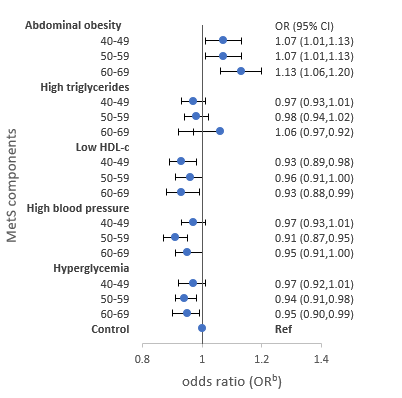 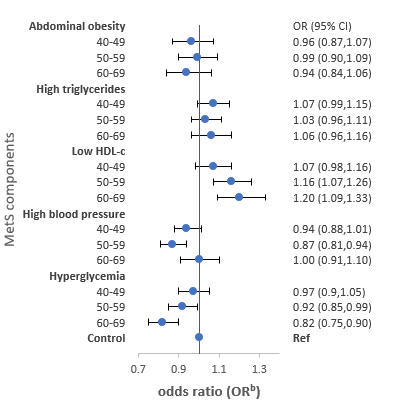 C. Protein							D. Fat 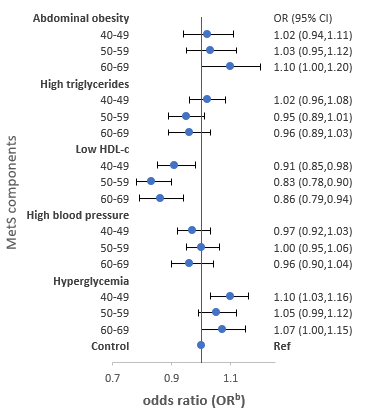 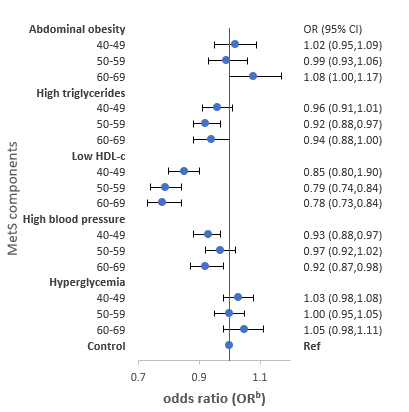 HDL-c: High density lipoprotein cholesterol. b Adjusted for for age, body mass index, marital status, education, family income, occupation, smoking, drinking, regular exercise and energy intake.Figure 1a. Odds ratios and 95% CI of MetS components stratified by age group in menEnergy						B. Carbohydrate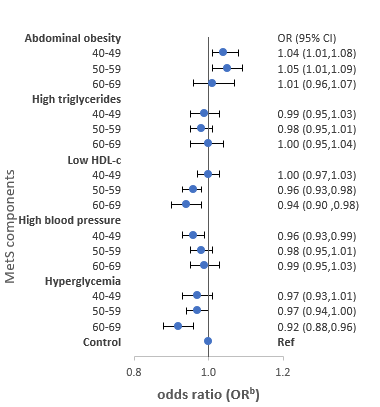 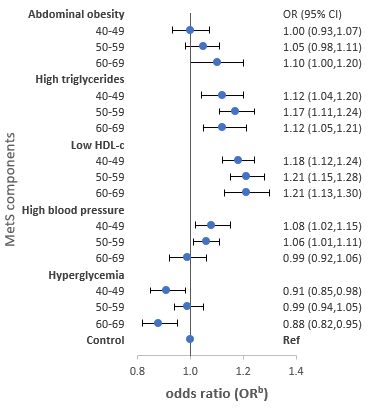 C. Protein						D. Fat													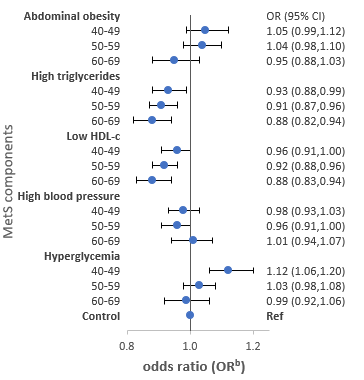 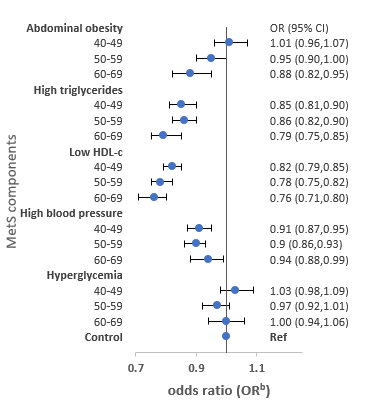 HDL-c: High density lipoprotein cholesterol. b Adjusted for for age, body mass index, marital status, education, family income, occupation, smoking, drinking, regular exercise, energy intake and menopausal status.Figure 1b. Odds ratios and 95% CI of MetS components stratified by age group in womenTable 3. Median macronutrient intake according to MetS and its components stratified by macronutrient source HDL-c: High density lipoprotein cholesterola Median (Interquartile range, Q1,Q3).Men (n = 43 850)Men (n = 43 850)Men (n = 43 850)Men (n = 43 850)Women (n = 86 573)Women (n = 86 573)Women (n = 86 573)Women (n = 86 573)Q 1Q 2Q 2Q 3Q4P-valueQ 1Q 2Q 2 Q3Q 4P-valueTotal energy intake (kcal/day, median) 13511654165419312416<0.00111441509150917862237<0.001Age (years, median) 55.054.054.053.051.0<0.00153.053.053.052.050.0<0.001Body mass index (kg/m2, median)24.124.224.224.424.6<0.00123.223.323.323.423.4<0.001Marital status (yes, %) 92.894.494.495.394.4<0.00183.285.985.988.389.8<0.001Education (≥12 years, %) 41.342.142.144.947.2<0.00121.221.421.424.629.5<0.001Family income (≥$3,000/month, %) 46.347.547.551.653.3<0.00140.841.141.144.949.1<0.001Occupied (yes, %)77.179.979.982.785.4<0.00137.339.339.340.241.7<0.001Current smoker (yes, %) 30.630.530.531.135.3<0.0013.012.202.202.151.98<0.001Current drinker (yes, %) 69.872.772.774.174.8<0.00130.028.728.730.833.0<0.001Regular exercise (yes, %) Hypertension (yes, %)Diabetes (yes, %)Dyslipidemia (yes, %)53.653.235.540.4556.952.735.240.0056.952.735.240.0058.752.333.940.1159.351.032.940.05<0.001<0.001<0.0010.61049.238.120.528.4148.739.220.228.2848.739.220.228.2852.336.719.227.3054.533.617.625.80<0.001<0.001<0.001<0.001Macronutrient intake (% of energy)  Carbohydrate74.474.174.171.468.8<0.00172.873.673.671.869.2<0.001  Protein12.312.412.413.213.9<0.00113.412.912.913.514.3<0.001Fat11.611.711.714.016.4<0.00112.912.212.213.816.1<0.001MetSMetSMetSAbdominal obesityHigh triglycerideLow HDL-cHigh blood pressureHigh blood pressureHyperglycemiacase/controlacase/controlacase/controlacase/controlacase/controlacase/controlacase/controlacase/controlacase/controlaMenEnergy (kcal/day)40-491875 (1590,2241)/1846 (1568,2217)1875 (1590,2241)/1846 (1568,2217)1875 (1590,2241)/1846 (1568,2217)1904 (1614,2285)/1836 (1559,2203)1860 (1576,2226)/1851 (1571,2225)1854 (1568,2215)/1855 (1574,2230)1865 (1570,2234)/1844 (1574,2217)1865 (1570,2234)/1844 (1574,2217)1851 (1566,2225)/1856 (1575,2226)50-591778 (1525,2111)/1774 (1511,2096)1778 (1525,2111)/1774 (1511,2096)1778 (1525,2111)/1774 (1511,2096)1809 (1541,2152)/1763 (1505,2081)1778 (1522,2112)/1774 (1511,2089)1772 (1518,2106)/1777 (1515,2098)1770 (1516,2091)/1783 (1515,2110)1770 (1516,2091)/1783 (1515,2110)1769 (1514,2093)/1780 (1517,2105)60-691727 (1473,2032)/1711 (1471,2013)1727 (1473,2032)/1711 (1471,2013)1727 (1473,2032)/1711 (1471,2013)1751 (1500,2069)/1700 (1459,1994)1720 (1473,2017)/1714 (1470,2019)1709 (1463,1997)/1719 (1474,2025)1716 (1473,2021)/1716 (1470,2014)1716 (1473,2021)/1716 (1470,2014)1710 (1467,2011)/1721 (1474,2024)Carbohydrate (g/day)40-49327 (280,386)/324 (279,382)327 (280,386)/324 (279,382)327 (280,386)/324 (279,382)330 (282,394)/322 (278,379)324 (279,383)/324 (280,383)327 (279,383)/324 (279,383)325 (279,383)/324 (279,383)325 (279,383)/324 (279,383)322 (277,381)/325 (280,383)50-59316 (277,368)/317 (276,366)316 (277,368)/317 (276,366)316 (277,368)/317 (276,366)321 (278,375)/315 (275,364)317 (276,370)/317 (276,365)318 (279,369)/316 (275,366)315 (276,364)/318 (276,370)315 (276,364)/318 (276,370)314 (276,364)/318 (276,369)60-69312 (274,359)/311 (273,356)312 (274,359)/311 (273,356)312 (274,359)/311 (273,356)315 (276,364)/310 (272,354)312 (275,358)/312 (273,356)313 (275,358)/311 (273,356)311 (273,357)/312 (273,356)311 (273,357)/312 (273,356)309 (272,355)/313 (274,359)Protein (g/day)40-4963.1 (51,79)/61.4 (49,78)63.1 (51,79)/61.4 (49,78)63.1 (51,79)/61.4 (49,78)64.3 (52,81)/60.7 (49,77)62.0 (49,78)/61.6 (49,78)61.2 (49,77)/61.9 (49,78)62.5 (50,78)/61.3 (49,78)62.5 (50,78)/61.3 (49,78)62.5 (50,78)/61.5 (49,78)50-5959.3 (47,74)/58.3 (46,73)59.3 (47,74)/58.3 (46,73)59.3 (47,74)/58.3 (46,73)60.3 (48,76)/57.8 (46,72)58.9 (47,73)/58.3 (46,73)57.6 (46,72)/58.9 (47,74)58.8 (47,73)/58.4 (47,73)58.8 (47,73)/58.4 (47,73)59.0 (47,73)/58.4 (47,73)60-6956.4 (45,71)/55.1 (44,70)56.4 (45,71)/55.1 (44,70)56.4 (45,71)/55.1 (44,70)57.5 (46,73)/54.6 (44,69)55.9 (44,70)/55.3 (44,70)54.8 (44,69)/55.7 (45,70)55.7 (44,70)/55.2 (45,70)55.7 (44,70)/55.2 (45,70)55.9 (45,70)/55.3 (44,70)Fat (g/day)40-4931.5 (23,43)/30.7 (22,42)31.5 (23,43)/30.7 (22,42)31.5 (23,43)/30.7 (22,42)32.5 (23,45)/30.3 (22,42)31.1 (22,43)/30.8 (22,42)30.4 (22,41)/31.1 (22,43)30.9 (22,42)/30.9 (22,43)30.9 (22,42)/30.9 (22,43)31.0 (22,43)/30.9 (22,42)50-5926.8 (19,37)/26.8 (19,37)26.8 (19,37)/26.8 (19,37)26.8 (19,37)/26.8 (19,37)27.7 (20,39)/26.4 (18,37)26.8 (19,37)/26.8 (19,37)25.6 (18,36)/27.1 (19,38)26.6 (19,37)/26.9 (19,37)26.6 (19,37)/26.9 (19,37)26.6 (19,37)/26.9 (19,37)60-6924.4 (17,35)/23.9 (17,34)24.4 (17,35)/23.9 (17,34)24.4 (17,35)/23.9 (17,34)25.5 (18,36)/23.4 (16,33)24.3 (17,34)/23.9 (17,34)23.0 (16,33)/24.4 (17,34)24.0 (16,34)/24.2 (17,34)24.0 (16,34)/24.2 (17,34)24.2 (17,34)/24.0 (16,34)WomenEnergy (kcal/day)Energy (kcal/day)40-4940-491699 (1404,2044)/1703 (1393,2039)1722 (1418,2062)/1693 (1386,2030)1722 (1418,2062)/1693 (1386,2030)1700 (1393,2051)/1703 (1395,2038)1709 (1407,2043)/1699 (1388,2039)1709 (1407,2043)/1699 (1388,2039)1685 (1392,2021)/1707 (1396,2044)1691 (1395,2023)/1704 (1395,2042)50-5950-591632 (1367,1937)/1635 (1342,1947)1649 (1377,1958)/1621 (1329,1935)1649 (1377,1958)/1621 (1329,1935)1629 (1352,1940)/1635 (1350,1946)1623 (1357,1929)/1640 (1346,1954)1623 (1357,1929)/1640 (1346,1954)1630 (1356,1937)/1636 (1346,1949)1627 (1347,1939)/1636 (1351,1945)60-6960-691564 (1310,1842)/1571 (1308,1865)1573 (1318,1861)/1560 (1292,1850)1573 (1318,1861)/1560 (1292,1850)1567 (1307,1854)/1569 (1308,1857)1553 (1298,1834)/1581 (1316,1869)1553 (1298,1834)/1581 (1316,1869)1568 (1311,1848)/1568 (1303,1863)1557 (1288,1830)/1573 (1316,1865)Carbohydrate (g/day)Carbohydrate (g/day)40-4940-49307 (252,359)/305 (246,358)309 (252,361)/303 (244,357)309 (252,361)/303 (244,357)307 (248,362)/305 (246,357)308 (253,361)/303 (244,357)308 (253,361)/303 (244,357)305 (248,357)/305 (246,358)303 (247,355)/305 (246,358)50-5950-59302 (253,349)/299 (243,349)303 (253,350)/297 (240,347)303 (253,350)/297 (240,347)301 (249,350)/299 (244,348)300 (250,347)/299 (243,349)300 (250,347)/299 (243,349)300 (248,349)/299 (244,349)300 (246,347)/300 (245,349)60-6960-69295 (247,339)/293 (242,338)295 (248,340)/292 (239,337)295 (248,340)/292 (239,337)295 (247,341)/293 (243,337)293 (245,337)/294 (244,340)293 (245,337)/294 (244,340)294 (246,339)/293 (243,338)292 (241,335)/295 (246,340)Protein (g/day)Protein (g/day)40-4940-4955.7 (44,71)/56.1 (44,71)57.2 (45,72)/55.7 (44,70)57.2 (45,72)/55.7 (44,70)55.6 (44,71)/56.2 (44,71)55.9 (44,71)/56.2 (44,71)55.9 (44,71)/56.2 (44,71)55.3 (44,70)/56.3 (44,71)56.1 (44,71)/56.1 (44,71)50-5950-5952.4 (42,67)/53.3 (42,68)53.5 (42,68)/52.7 (41,67)53.5 (42,68)/52.7 (41,67)52.2 (41,66)/53.3 (42,68)52.1 (41,66)/53.5 (42,68)52.1 (41,66)/53.5 (42,68)52.7 (42,67)/53.3 (42,68)52.6 (41,67)/53.1 (42,67)60-6960-6949.3 (39,62)/50.0 (40,64)49.7 (39,63)/49.6 (39,63)49.7 (39,63)/49.6 (39,63)49.4 (39,62)/49.8 (39,63)48.9 (39,61)/50.5 (40,64)48.9 (39,61)/50.5 (40,64)49.6 (39,63)/49.7 (39,63)49.2 (39,62)/49.9 (39,63)Fat (g/day)Fat (g/day)40-4940-4925.3 (18,36)/26.5 (19,37)26.7 (19,37)/26.3 (19,37)26.7 (19,37)/26.3 (19,37)25.3 (17,36)/26.5 (19,37)25.5 (18,36)/26.8 (19,37)25.5 (18,36)/26.8 (19,37)25.2 (18,36)/26.7 (19,37)26.2 (18,37)/26.4 (19,37)50-5950-5921.2 (15,30)/22.8 (16,32)22.3 (15,32)/22.4 (16,32)22.3 (15,32)/22.4 (16,32)21.4 (15,31)/22.8 (16,32)21.2 (14,30)/23.1 (16,33)21.2 (14,30)/23.1 (16,33)21.8 (15,31)/22.8 (16,32)21.8 (15,31)/22.5 (16,32)60-6960-6918.4 (12,27)/19.6 (14,29)18.9 (13,27)/19.4 (13,28)18.9 (13,27)/19.4 (13,28)18.7 (12,27)/19.3 (13,28)18.0 (12,26)/19.9 (14,29)18.0 (12,26)/19.9 (14,29)19.0 (13,27)/19.3 (13,28)18.7 (13,27)/19.3 (13,28)MetSAbdominal obesityHigh triglycerideLow HDL-cHigh blood pressureHyperglycemiaCase/controlaCase/controlaCase/controlaCase/controlaCase/controlaCase/controlaMenCarbohydrate (g/day)Plant309 (270,358)/308 (269,356)312 (272,364)/306 (268,353)309 (270,359)/307 (269,355)309 (271,358)/307 (269,356)307 (269,354)/309 (269,358)306 (268,353)/309 (270,358)Animal6.2 (2,14)/7.2 (3,15)6.7 (2,15)/7.0 (2,15)6.4 (2,14)/7.2 (3,15)6.5 (2,14)/7.0 (2,15)6.5 (2,14)/7.4 (3,15)6.3 (2,14)/7.2 (3,15)Protein (g/day)Plant36.9 (31,44)/36.5 (31,44)37.4 (31,45)/36.3 (31,43)36.9 (31,44)/36.4 (31,43)36.5 (31,44)/36.6 (31,44)36.7 (31,44)/36.5 (31,44)36.5 (31,44)/36.6 (31,44)Animal21.3 (14,32)/21.0 (13,32)22.3 (14,33)/20.6 (13,31)21.2 (14,32)/20.9 (13,32)20.1 (13,31)/21.3 (14,32)20.9 (13,31)/21.2 (14,32)21.1 (13,32)/21.0 (13,32)Fat (g/day)Plant10.8 (8,15)/10.9 (8,15)11.1 (8,16)/10.7 (8,15)11.0 (8,15)/10.7 (8,15)10.6 (8,15)/10.9 (8,15)10.7 (8,15)/11.0 (8,15)10.4 (7,15)/11.1 (8,15)Animal15.4 (10,24)/15.5 (10,24)16.2 (10,25)/15.2 (9,23)15.5 (10,24)/15.4 (10,24)14.4 (9,23)/15.7 (10,24)15.2 (9,23)/15.7 (10,24)15.3 (10,24)/15.5 (10,24)WomenCarbohydrate (g/day)Plant290 (241,334)/290 (232,337)292 (241,336)/288 (230,336)290 (238,336)/290 (234,336)291 (240,336)/289 (231,336)289 (237,333)/290 (233,337)288 (234,332)/290 (235,337)Animal7.8 (3,16)/9.8 (4,19)8.7 (3,17)/9.8 (4,19)8.6 (3,17)/9.7 (4,18)8.2 (3,16)/9.9 (4,19)8.8 (3,17)/9.8 (4,18)8.6 (3,17)/9.7 (3,18)Protein (g/day)Plant33.7 (28,40)/33.8 (28,41)34.0 (28,41)/33.7 (27,41)33.7 (28,40)/33.8 (28,41)33.7 (28,40)/33.8 (28,41)33.6 (28,40)/33.9 (28,41)33.5 (27,40)/33.8 (28,41)Animal17.5 (11,27)/19.6 (12,29)18.7 (12,28)/19.4 (12,29)17.8 (11,27)/19.5 (12,29)18.0 (11,28)/19.7 (13,30)18.0 (11,28)/19.7 (13,29)18.3 (11,28)/19.3 (12,29)Fat (g/day)Plant8.3 (6,12)/9.3 (7,13)8.7 (6,13)/9.3 (6,13)8.6 (6,12)/9.2 (6,13)8.6 (6,12)/9.4 (7,13)8.6 (6,12)/9.4 (7,14)8.5 (6,12)/9.2 (6,13)Animal11.7 (7,19)/13.7 (8,21)12.7 (8,20)/13.6 (8,21)11.9 (7,19)/13.6 (8,21)12.2 (7,19)/13.8 (9,21)12.2 (7,19)/13.8 (9,21)12.4 (7,20)/13.4 (8,21)